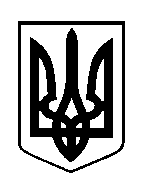 ШОСТКИНСЬКА РАЙОННА РАДАРОЗПОРЯДЖЕННЯголови районної радим. Шосткавід 14 червня 2021 року                                                                                        № 37Про конкурс на створення офіційної символіки Шосткинського районуЗ метою збереження історичної та культурної спадщини, утвердження звичаїв і традицій народу, сприяння розвитку туризму, відповідно до частини сьомої статті 55 Закону України «Про місцеве самоврядування в Україні»: 1. Оголосити конкурс на створення офіційної символіки Шосткинського району з 15 червня 2021 року до 30 вересня 2021 року.2. Затвердити Положення про проведення конкурсу на створення офіційної символіки Шосткинського району (додаток 1).3. Утворити комісію з визначення переможця конкурсу на кращу офіційну символіку Шосткинського району та затвердити її склад (додаток 2). 4. Контроль за виконанням цього розпорядження  залишаю за собою.Голова                                                                                                           В.СоколПОЛОЖЕННЯпро проведення конкурсу на створення офіційної символіки Шосткинського районуЗагальні положення1. Положення про проведення конкурсу на створення офіційної символіки Шосткинського району (далі – Положення) визначає порядок, строки та умови проведення конкурсу на створення офіційної символіки  Шосткинського району, вимоги до його учасників, вимоги до конкурсних робіт.2. Організатором конкурсу є Шосткинська районна рада.3. Етапи та строки проведення конкурсу:I етап – подача заявок на участь у конкурсі та конкурсних робіт –               з 15 червня 2021 до 14  липня 2021 року;II етап – перевірка конкурсних робіт на відповідність заявленим вимогам та обрання із них кращих – з 15 липня 2021року до 21 липня 2021 року;III етап – громадське обговорення конкурсних робіт та голосування –         з 22 липня 2021 року до 20 серпня 2021 року;IV етап – підбиття підсумків громадського обговорення – до 30 серпня 2021 року;V етап – затвердження Шосткинською районною радою офіційної символіки Шосткинського району.4. Порядок проведення громадського обговорення конкурсних робіт та голосування визначається розпорядженням голови районної ради.5. Конкурсні роботи, подані після закінчення терміну, зазначеного у пункті 3 цього Положення, а також ті, які не відповідають вимогам розділу 4 та 5 цього Положення, до участі у конкурсі не допускаються.6. Шосткинська районна рада залишає за собою право змінити строки проведення конкурсу, а також скасувати конкурс у разі відсутності конкурсних робіт, що відповідають вимогам розділу 4 та 5 цього Положення.Мета і завдання конкурсу7. Конкурс проводиться з метою визначення найкращих конкурсних робіт із створення офіційної символіки Шосткинського району, а саме створення ескізу герба та прапора Шосткинського району.8. Завданнями конкурсу є:залучення максимальної кількості учасників до розробки офіційної символіки Шосткинського району;формування у мешканців територіальних громад почуття патріотизму, поваги та любові до рідного краю, національної свідомості;розроблення та створення офіційної символіки Шосткинського району (герба, прапора).Порядок участі у конкурсі9. У конкурсі можуть взяти участь як фізичні, так і юридичні особи.10. Участь у конкурсі безкоштовна.11. Для участі у конкурсі особа подає заявку за встановленим зразком (додаток до Положення), та документи визначені розділом 5 цього Положення.12. Учасники можуть подати як одну, так і декілька конкурсних робіт у різних номінаціях.13. Подача учасником конкурсної роботи означає його згоду на її подальше редактування та використання з метою проведення конкурсу.Вимоги до конкурсних робіт14. Вимоги до ескізу герба та прапора Шосткинського району:- ескіз герба району повинен бути виконаний на аркуші паперу формату А-4. Робота має бути виконана в кольорі. Допускаються різні техніки виконання, у тому числі і комп’ютерна графіка. Ескіз герба повинен відображати характерні особливості територіальних громад, що входять до складу Шосткинського району, містити малюнки або знаки, що здатні передати унікальність та ідентифікувати Шосткинський район серед інших районів. Повторення характерних для гербів інших районів символів і знаків, не допускається;- ескіз прапора району повинен бути виконаний на аркуші паперу формату А-4. Робота має бути здійснена в кольорі. Допускаються різні техніки виконання, у тому числі і комп’ютерна графіка. На ескізі прапора має бути розміщений герб або його елементи, інші символи. Співвідношення сторін прапора має становити 2:3.Вимоги до комплекту конкурсних робіт15. На конкурс зі створення ескізу герба та прапора Шосткинського району учасник подає (надсилає) такі документи:- заявку на участь у конкурсі;- кольорове зображення герба району (на аркуші паперу формату А-4 та    в електронному вигляді у форматі jpg, png або gif з розширенням не менше 600 dpi);- короткий опис герба із зазначенням значення зображених елементів, символів (на аркуші паперу формату А-4 та в електронному вигляді у форматі doc, docx);- кольорове зображення прапора району (на аркуші паперу формату А4 та в електронному вигляді у форматі jpg, png або gif з розширенням не менше 600 dpi);          - короткий опис прапора із зазначенням значення його кольорової гамми та зображених на ньому елементів і символів (на аркуші паперу формату А-4 та в електронному вигляді у форматі doc, docx).16. З метою виготовлення ескізного проєкту герба і прапора учасник конкурсу повинен:1) виявити, вивчити і встановити зміст і причини виникнення всіх давніх знаків, що використовувалися районом;2) у випадку використання у давньому гербі символів, поширених в інших знаках, доповнити його додатковими геральдичними фігурами, які вказували би на приналежність нового герба конкретній територіальній громаді чи району;3) у разі вживання у давньому гербі елементів, не придатних для використання у сучасних умовах, та у разі відсутності будь-яких даних про давні герби  розробляються нові знаки. При створенні знаків велике значення має використання сюжетів легенд, пов’язаних із виникненням та розвитком територіальних громад району, розкриття змісту назви поселень, відображення якихось специфічних місцевих особливостей.Порядок подачі конкурсних робіт17. Конкурсні роботи надсилаються поштою або подаються безпосередньо до Шосткинської районної ради за адресою: вул. Свободи, 54, м. Шостка, Сумська область, 41100.Нагородження переможців конкурсу18. Переможцями конкурсу є особи, щодо конкурсних робіт яких подано більшість голосів комісії з визначення переможців конкурсу (з урахуванням кількісті голосів за підсумками громадського обговорення) та були затверджені Шосткинською районною радою як офіційна символіка Шосткинського району.19. Переможці у конкурсі на кращий ескіз герба і прапора Шосткинського району одержують грошову винагороду в сумі по 1500 (одна тисяча п’ятсот) гривень.Керуючий справамивиконавчого апарату районної ради                                                                                             В.МатлайДодаток 2 до розпорядження голови районної радивід 14 червня 2021 року № 37СКЛАДкомісії з визначення переможців конкурсу на кращу офіційну символікуШосткинського району Члени комісії:Керуючий справамивиконавчого апарату районної ради                                                                                             В.МатлайДодаток  до Положення про проведення конкурсуЗАЯВКА на участь у конкурсі на створення офіційної символіки
Шосткинського районуПрошу допустити мене до участі у конкурсі зі створення ескізу герба та прапора  Шосткинського району.З умовами проведення конкурсу на створення офіційної символіки Шосткинського району ознайомлений та погоджуюсь.Дата                                                                                          ПідписДодаток 1 до розпорядження голови районної радивід 14 червня 2021 року № 37СоколВікторія Миколаївна–голова Шосткинської районної ради, голова комісіїШарамкоІрина Михайлівна–заступник голови Шосткинської районної ради, заступник голови комісіїКужельнаОлена Валеріївна–начальник організаційного відділу виконавчого апарату Шосткинської районної ради, секретар комісіїГончаровВасиль Іванович–директор ДППВ Зноб-Новгородського професійного аграрного ліцеюГубенкоВіктор Григорович–перший заступник голови Шосткинської районної державної адміністраціїГурецьМикола Петрович–спеціаліст відділу культури та туризму Березівської сільської ради, краєзнавець, поет, журналіст, член літературно-мистецького об´єднання «Сіверщина»ЄфремовВолодимир Вікторович–начальник  відділу містобудування та архітектури Шосткинської міської радиКалістратоваТетяна Валеріївна–в.о. начальника управління освіти, культури, молоді, спорту та туризму Середино-Будської міської радиМатвієнкоЮрій Вікторович–голова Шалигінської селищної радиМатлайВікторія Володимирівна–керуючий справами виконавчого апарату Шосткинської районної радиСкварцоваОксана Вікторівна–заступник голови з питань діяльності виконавчих органів влади Ямпільської селищної радиТимошенкоТетяна Валеріївна–начальник відділу житлово-комунального господарства, містобудування, архітектури, інфраструктури, земельних відносин та захисту довкілля Зноб-Новгородської селищної радиУгрюмоваОлена Володимирівна–головний спеціаліст відділу соціального і цивільного захисту населення Есманської селищної радиХреновОлександр Олександрович–начальник  відділу містобудування та архітектури Глухівської міської радиШаповаловаАнтоніна Володимирівна–перший заступник голови Дружбівської міської ради